Year 3 Spring 1 Humanities – Roman Empire and its Impact on BritainYear 3 Spring 1 Humanities – Roman Empire and its Impact on BritainYear 3 Spring 1 Humanities – Roman Empire and its Impact on BritainRoman soldier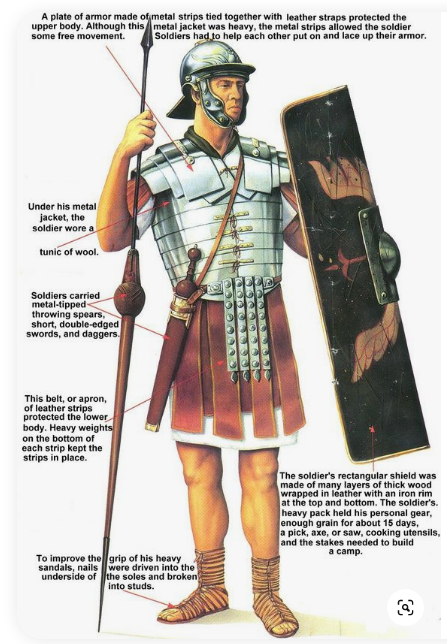 Timeline                             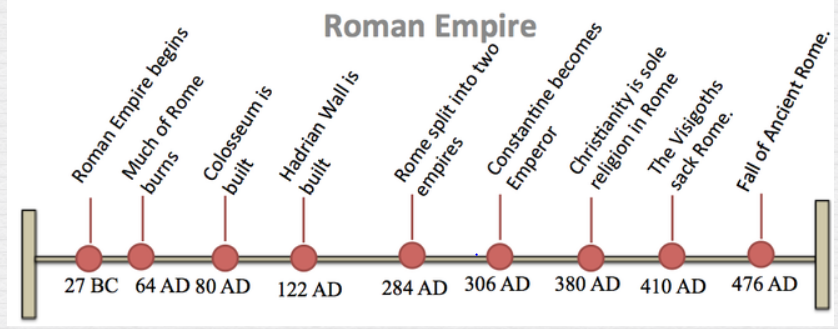    goblet    coin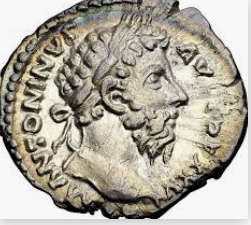 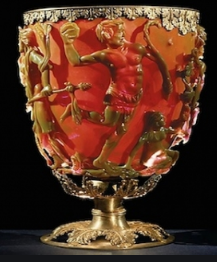 Timeline                                goblet    coinRoman soldierVocabularyRoman BoudiccasoldierempireCelts/ IceniJulius CaesarinvaderslegionemperorClaudiusrebellionroman bathartefacts    Julius Caesar       Boudicca  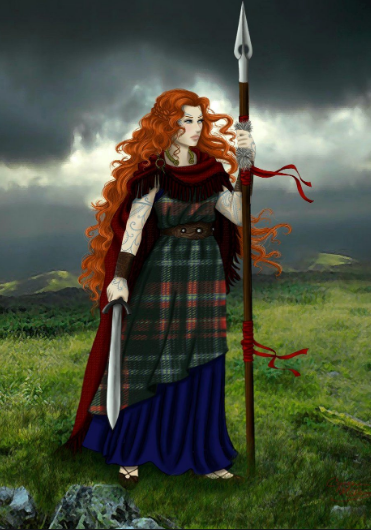 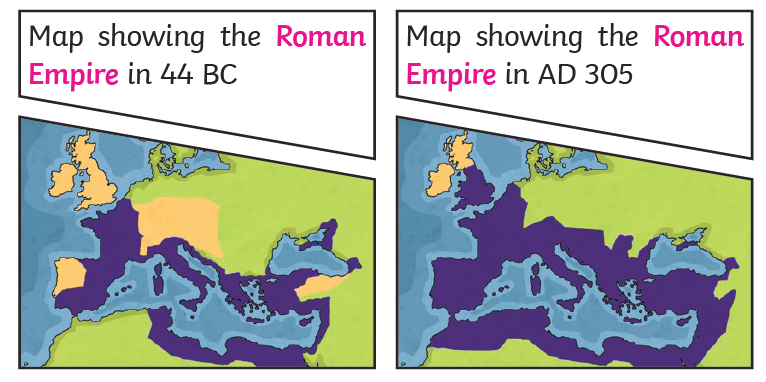 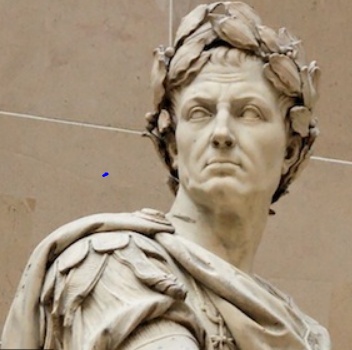 